КОМАНДА «ПОЗИТИВ!»
 Самый дружный коллектив, в жизни только позитив,
 Нам учеба только в радость и экзамены не в тягость! Поем песню! ( напиши свой ЕГЭ…) 
1.Бывает, что время уснуло на ходу,
И нет настроения вообще на что-нибудь.
Но мы можем сами исправить этот мир,
Экзамен позади, а радость впереди 
Экзамен мы сдадим и дальше полетим!  
Припев:
Напиши свой ЕГЭ,  как захочешь сам,
Напиши свой ЕГЭ и скажи друзьям,
Сдай ЕГЭ! Научись сочинять мечты,
сдашь, экзамен позади, а радость впереди!



Знаешь, сдашь, экзамен позади а жизнь вся впереди!
 2.И если когда-то к тебе вернется грусть,
Ей верить не надо.
Ты только не забудь!
Мы все в этом мире творим судьбу свою ,
Старание и труд победу принесут!  (х2)  Припев:РЭП Открой глаза, взгляни на мир ЕГЭ – это лист белой и чистой бумаги. Ты можешь все, в руках твоих ручка, знания, четкая мысль, ты пишешь будущей жизни знаки.  Алгебра, русский, английский, био, все это простые предметы, А после ЕГЭ ! Мама, улыбка, друзья,  любовь, Так сдадим ЕГЭ все вместе!Припев:1.Настя
Миллионы выпускников по всей стране сдают ЕГЭ. 
Это первый повод не паниковать. 
Когда все вместе - не страшно.  ( поднимает плакаты) 
2.Данил - Представь только, какая огромная армия ровесников по всей стране сядет за парты на экзамен вместе с тобой. Каждый из них переживает не меньше твоего. 
Ты не один.
Все сдают ЕГЭ. И ты - вместе со всеми! Плакат – « Ты не один нас миллионы! »  ( поднимаем  4 плаката)3.Карина
 Очень важно настроить себя на позитивное восприятие экзамена! 4.Сережа 
Что хорошего в ЕГЭ?

5.Таня  А хотя бы то, что он последний. 
Дальше - другая жизнь. 6.Саша Гридасов 
Есть и философское изречение: «Испытание - трамплин для личностного роста». 

7.Наташа 
Относиться к ЕГЭ именно как к испытанию, а не считать его бедой, свалившейся на детскую голову! НЕ СИДИТЕ В ПОЗЕ «ПЛАЧУЩЕГО ЧЕЛОВЕКА»!  Сережа    
(пантомима на стуле плачущий выпускник )РАЗРЯДИ ЭМОЦИИ ПЕРЕД ЭКЗАМЕНОМ!   
( показываем руку с нарисованными глазками и языки, веселим  выпускника! )


Поколоти подушку!  
Выкрикивать любые спонтанные звуки – сними напряжение!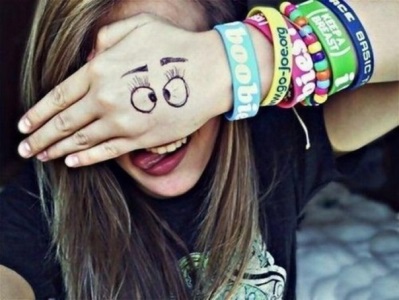 
8. Владислав УСПОКОИЛИСЬ? ТЕПЕРЬ ЗА УЧЕБУ-Сидеть сутками за учебниками не имеет смысла. Вряд ли материал усвоите.
 И уж точно подорвете здоровье.9. Даша Махова
- Разделите материал по темам и распределите его по дням
-Очень полезно делать краткие схематические выписки и таблицы.10. Костя 
-Вы должны высыпаться, разумно распределять время подготовки и правильно питаться.1.Настя  
-Полезно потренироваться в тестировании. Контрольные материалы можно найти в Интернете. 
( показываем плакат с сайтами)                                                           ПОДНИМАЕМ ПЛАКАТЫ С САЙТАМИ 2.Данил 
КАК ВЕСТИ СЕБЯ НА ЭКЗАМЕНЕ?- Забыл ответ на вопрос? Пометь его, чтобы вернуться, и переключайся на следующий. 3.
-Перед тем как приступать к работе, бегло просмотри глазами весь тест, оцени, какого типа задания.4. 
-Чтобы избежать ошибок, читайте вопросы до конца и старайтесь правильно понять их смысл. 5.НЕЛЬЗЯ ПУСКАТЬ НА САМОТЕК ПОДГОТОВКУ К ЭКЗАМЕНУ! 

6.ЗНАЙ! ВСЕГДА МОЖНО ПОЧИТАТЬ ПОЛЕЗНЫЕ СОВЕТЫ И НУЖНУЮ ИНФОРМАЦИЮ, ПРОЙТИ ТЕСТЫ  НА САЙТАХ ЕГЭ!                                                                                                      (Поднимаем плакат с сайтами  )
www.ege.edu.ru - официальный портал Единого государственного экзамена;www.fipi.ru - официальный сайт ГБНУ «Федеральный институт педагогических измерений» (разработчик контрольно-измерительных материалов);www.rustest.ru - официальный сайт ФГБУ «Федеральный центр тестированияСценка № 1  «Волнение перед экзаменом »
Ангел и Чертик стоят по сторонам от выпускника, он играет на гитаре грустные песни. 
Мелодия 
-Ты что грустишь? Сидишь и сидишь над своими тестами, иди, сходи в кафешку, сбеги со школы на недельку, посмотри любимые фильмы, поту суйся  в ночном клубе. Так и просидишь за книгами, вся молодость убежит от тебя! Напиши шпоры, пронеси мобильник, да и вообще все равно сдашь свой экзамен, авось повезет!  - Не слушай его! 
Слушай свою совесть и разум! 
Не пропускаешь уроки и консультации?  
-Нет 
Ходишь к репетитору? 
-Да 
Изучил документы, правила и инструкции по ГИА-11 ?     Все плакаты выставляем вперед ! 
-Да 
Выбрал ВУЗЫ, предметы, написал заявление, поставил цель? 
-Да 
Ты все делаешь правильно. Поверь мне, все будет хорошо!
Я верю в тебя! Поверь в себя и ты !          Плакат  «ВЕРЬ В СЕБЯ!» 7 -Думайте о позитивном результате сдачи экзамена!
8 -Выстроите программу успеха, продумайте и проиграйте её в деталях.
9 -На экзамене оставайтесь  собранным и спокойным, даже если вы допустили ошибку.
10 Это новый опыт. Любой человек может допускать ошибки. Я должен избегать осуждения себя. 1 -Что поможет уменьшить наше волнение ? Чем больше мы знаем, тем меньше мы волнуемся.
2 - Пробуй  не просто заучить требуемый материал, а разобраться в нем. 
3.- Занятия должны сочетаться с отдыхом.  
4. - Думайте о хорошем! 
5. Что запрещено во время экзамена ?
Все личные вещи школьники должны сдавать на хранение.6.  На экзамен запрещается проносить с собой:     -сотовый телефон;     -любые справочные материалы;
7. -электронно-вычислительные устройства.
- «умные» часы, которые оснащены технологиями Bluetooth, Wi-Fi.   ПЛАКАТ  ПРАВИЛА  ЕГЭ

8. В часах не должно быть калькулятора, запоминающих устройств и других функций, которые могут помочь сдать экзамен.9.  На экзамене также запрещено разговаривать, вставать с мест, меняться местами, пересаживаться и выходить из аудитории без сопровождения. 

10. Если выпускник нарушает правила, его могут удалить с экзамены. Сценка № 3Арка. Выпускники проходят на ЕГЭ через металлодетектор.  1.Выпускник идет и тянет ногу. 
Что с тобой ? 
-Шел, упал, гипс .
Покажи ? 
-Ой, простите, провинился!  
( уводят за кулисы)    

2. Проходит выпускник, у него на лбу записка ( паспорт, гелиевая ручка, вода, несет 5 л. воды). Идет и повторяет ( паспорт, гелиевая, черная ручка, вода, паспорт, гелиевая, черная ручка, вода) . 
Его пытаются догнать родители. 
-Сынок, сынок пирожки, блинчики! 
-Мамань, пирожки потом, сначала экзамен !
( первым делом, первым делом будут тесты, ну а блинчики и сырники потом). 
Выпускник загружен рюкзаками, с гитарой.
-Ты куда ?
-На экзамен.
- А это что ? 
- А что ? Шпаргалок нет, мобильного телефона нет, программируемого калькулятора тоже нет! 
Выпускники! 
При себе иметь;  
- паспорт
- черную гелиевую ручку
- воду
СОБЛЮДАЙТЕ ПРАВИЛА ЕГЭ!     ПЛАКАТ ПРАВИЛА ЕГЭ! Что нужно делать во время экзамена? 
В начале тестирования прослушайте  внимательно все инструкции.
Просмотрите весь тест полностью. Выберите те задания, ответ на которые у Вас не вызывает затруднение. Выполните сначала их. 2…На втором этапе выберите более трудные задания.  Сконцентрируйтесь и решите их знакомым Вам способом.

3. Третий этап – выполнение заданий, вызывающих наибольшую сложность.  Постарайтесь запланировать время для проверки всех ответов, даже самых лёгких, чтоб не допустить ошибок, связанных с невнимательностью и торопливостью в подборе решения.Сценка № 3  3 ( Карина) - Я боюсь! Я не сдам! Я никуда не поступлю!    
7 ( Наташа) - Поступишь! 
1 (Анастасия)  - Мы все уверенны, что поступим!
9 ( Даша) - Мы доверяем нашей школе !
2  ( Данил) - Мы доверяем нашим учителям! 
8 (Владислав)- Мы доверяем нашему району! 1 Образование Красноармейского района 3 года подряд занимает первое место по результатам сдачи ЕГЭ ! 
5. Наша школа в рейтинге школ Красноармейского района занимает 6 место! 
А значит мы одна из лучших школ Краснодарского края!!!!!! 
6. И почти все выпускники нашей школы, учатся в лучших  ВУЗАх России. 
Вот несколько выпускников прошлых лет  : 7. Гайдак Марина – КУБГУ. биологический факультет
8. Щегловская Анастасия – Пятигорский медицинский университет. 
9. Тушнинский Юрий - Петербургский университет.  
10. Киселева Кристина - КУБГУ . педагогический факультет.
1. Бедная Татьяна КУБГУ . Романо-германский факультет
2. Кострикина Юля и Островская Виктория – Технологический университет.
3.Парамонов Сергей, Ермоленко Григорий, Лесной Петр  – Кубанская Государственный Аграрный   университет.
4. И еще многие, многие другие талантливые, умные дети окончили нашу школу и достигли своей цели!   5. Как вести себя во время сдачи экзаменов
Соблюдай правила поведения на экзамене! 
6.Сосредоточься! 
7.Не бойся!  
8.Начни с легкого!
9.Читай задание до конца! 
10.Думай только о текущем задании! 
2.Проверяй! 
1.Не огорчайся! Стремись выполнить все задания, но помни, что на практике это не всегда реально.
3.Учитывай, что количество решенных тобой заданий вполне может оказаться достаточным для хорошего результата.
4.- И ты еще сомневаешься ?
5.- Уже нет! Убедили!
Поем последний куплет  Напиши свой ЕГЭ,  как захочешь сам,
Напиши свой ЕГЭ и скажи друзьям,
Сдай ЕГЭ! Научись сочинять мечты,
сдашь, экзамен позади, а радость впереди!
Знаешь, сдашь, экзамен позади а жизнь вся впереди!